Questionnaire pour le jumelage des partenaires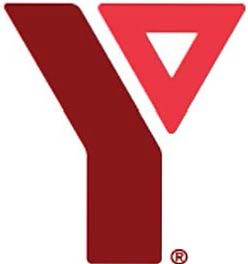 Nom : 	Sexe : 	Âge :    	Qui habite avec vous à votre domicile?Avez-vous des restrictions alimentaires (ex. halal, casher, végétalien, végétarien, allergies alimentaires)?Avez-vous d’autres allergies (animaux domestiques, tabac,  etc.)? 	Qu’aimez-vous faire dans vos temps libres?  	Quels sont vos passe-temps?   	Quel genre de musique aimez-vous?Préférez-vous les activités extérieures ou intérieures?  	Aimez-vous travailler en groupe ou seul(e)?  	Que recherchez-vous chez un(e) ami(e)? 	Comment vos amis vous décriraient?Qu’espérez-vous retirer de l’échange?